Как взять талон к врачу. Последовательность действий.Заходите на сайт http://registratura96.ru Выбираете г.Полевской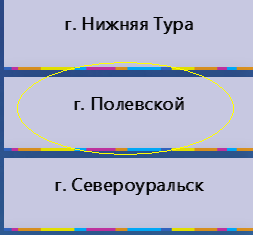 Выбираете: Полевская Стоматологическая или Полевская ЦГБ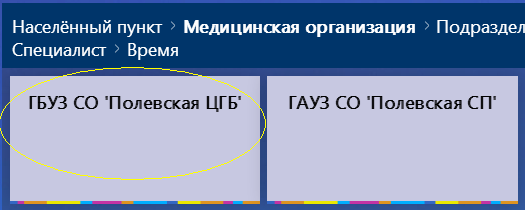 Выберите подразделение: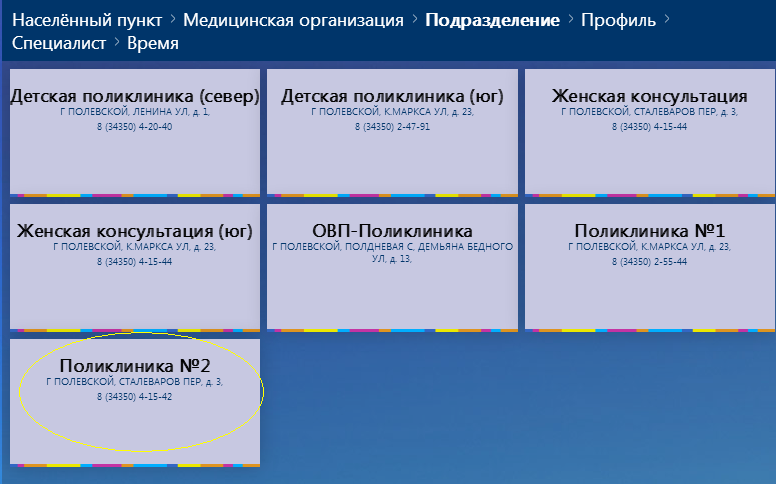 Выбираете специалиста: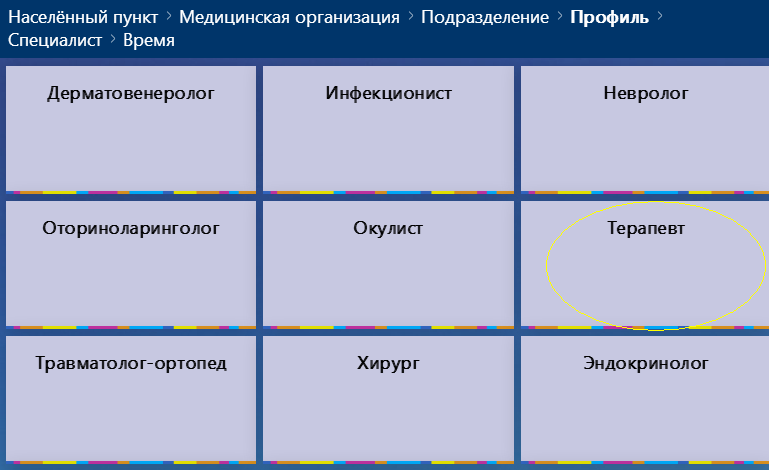 Выберите врача: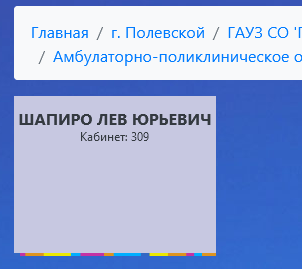 Выберите дату: день, на который можно записаться отмечен зеленым квадратом.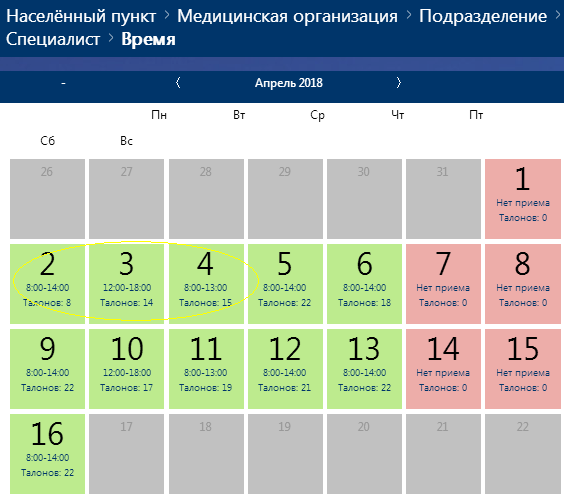 Справа выберите свободный талон: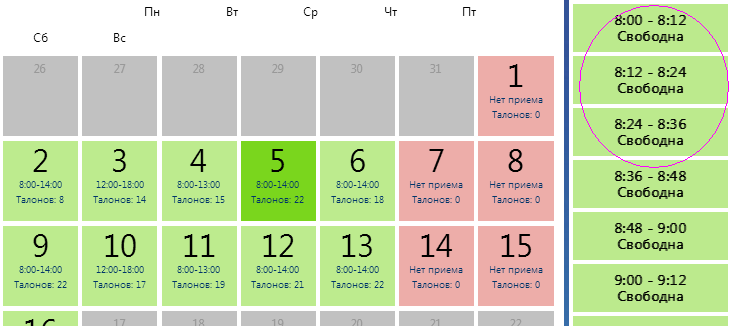 Щелкните «Даю согласие на обработку персональных данных»: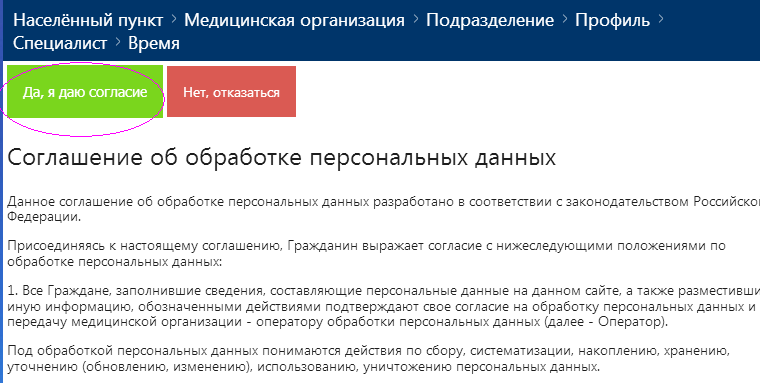 Ведите данные полиса и распечатайте талон.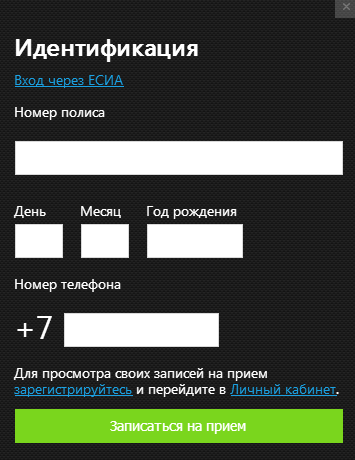 Данные взяты с : https://rish.registratura96.ruМы рады Вас видеть в нашей библиотеке по адресу Ленина 9Для Вас работают :АбонементЧитальный залЦентр общественного доступа к сети интернет и электронной информацииРасписание работы библиотеки:Пн-пт с 11 до 18 часовВс с 10 до 17 часовСб- выходной деньПоследний четверг месяца- санитарный деньПриходите к нам чаще!Тел. 5-90-96Контакт: https://vk.com/id185097221Сайт: http://polevlib.ru/filialy/filial_4/Email: prodlit.knigy@mail.ruМБУК ЦБСГородская библиотека №9«Врачи стали ближе»Как забронировать талон на прием к врачу с помощью сайтов gosuslugi.ru и registratura96.ru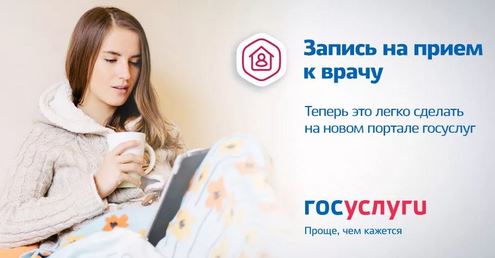 Полевской2022 год